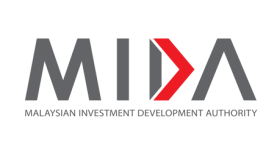 APPLICATION FOR GREEN TECHNOLOGY  INCENTIVES – SOLAR LEASINGDOCUMENT CHECKLISTDOCUMENT CHECKLISTDOCUMENT CHECKLISTDOCUMENT CHECKLISTDOCUMENT CHECKLISTName of company :Name of company :Please(√) once completedRemarks(for MIDA use only)Three (3) sets of completed GT/JA formsVerification letter from Sustainable Energy Development Authority (SEDA)Current  SSM Super Form for Incorporation of the Company & Shareholding Companies  / SSM e-InfoCurrent  Income Tax Return Form - Form CCurrent  Audited  Financial Statement	A Copy of Business Licence  (if any)A copy of certificate of Competent PersonnelsProject Impact Assessment as in Section G